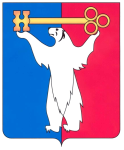 РОССИЙСКАЯ ФЕДЕРАЦИЯКРАСНОЯРСКИЙ КРАЙНОРИЛЬСКИЙ ГОРОДСКОЙ СОВЕТ ДЕПУТАТОВР Е Ш Е Н И ЕО присвоении Почетного звания «Почетный гражданин города Норильска» Важнову Михаилу ЯковлевичуВажнов Михаил Яковлевич начал свою трудовую деятельность с 1959 года в городе Норильске, в Норильской комплексной геологоразведочной экспедиции. За время работы прошел ступени должностного роста от сменного мастера буровых установок до прораба участка строительного управления «Талнахрудстрой» управления строительства.Высокий уровень профессионализма, стремление к развитию и знание своего дела позволило Важнову М.Я. в 1975 году защитить диссертацию на соискание ученой степени кандидата исторических наук.С 1976 по 1995 годы преподавал в Норильском индустриальном институте в должности доцента и несколько лет возглавлял одну из обществоведческих кафедр. В 1982 году решением Высшей аттестационной комиссии при Совете Министров СССР присвоено ученое звание доцент.За период работы в институте Важнов М.Я. зарекомендовал себя опытным руководителем, которого отличало профессиональное мастерство, умение эффективно выстраивать производственные отношения с преподавателями кафедры и структурными подразделениями института. Как заведующий кафедрой большое внимание уделял вопросам организации и совершенствования учебно-воспитательного процесса, все виды учебных занятий проводил на высоком научном, методическом и педагогическом уровнях, к учебному процессу подходил творчески, обеспечивал реализацию учебных программ и качественную подготовку высококвалифицированных специалистов.Важнов М.Я. постоянно совершенствовал свою квалификацию, ежегодно участвуя в различных конференциях заведующих экономическими и управленческими кафедрами высших учебных заведений страны. Большой опыт работы педагога и руководителя Михаил Яковлевич передавал молодым коллегам, являлся наставником и консультантом по актуальным вопросам, реализуемым в сфере профессиональной деятельности.Михаил Яковлевич Важнов – летописец Норильска, автор более двадцати книг о Норильске и норильчанах. Список опубликованных научных и учебно-методических трудов Важнова М.Я. составляет более 40 наименований, из них: 20 методических работ, 17 книжных изданий, 3 монографии, 1 брошюра, 8 статей из периодических изданий.Как историк он давно и плодотворно сотрудничает с Музеем истории освоения и развития НПР, пополняя музейный архив подлинными документами, найденными в процессе исследовательской работы.С 2001 года работает в городе Москве в профсоюзных объединениях, представляя интересы ПАО «ГМК «Норильский никель». За период работы в профсоюзе проявил себя компетентным, целеустремленным, принципиальным, ответственным за порученное дело, умеющим устанавливать деловые отношения, мобилизовать коллектив на решение задач.Благодаря высокому профессионализму, большому опыту работы и хорошим организаторским способностям Важнова М.Я., Общероссийский профсоюз работников производства никеля, кобальта и платиновых металлов вступил в Международную Федерацию профсоюзов работников химической промышленности, энергетики, горняков и разнорабочих (ICEM).Важнов Михаил Яковлевич в своей жизни неизменно держит курс на всестороннее развитие общественной деятельности, активную реализацию жизненных принципов и общественных интересов. Трудолюбие и высокая работоспособность являются его отличительными чертами.Учитывая значительные заслуги Важнова М.Я. перед городом Норильском, в соответствии с Положением о наградной политике муниципального образования город Норильск, утвержденным решением Городского Совета от 16.12.2014 № 21/4-454, Городской Совет РЕШИЛ:1. Присвоить Почетное звание «Почетный гражданин города Норильска» Важнову Михаилу Яковлевичу.2. Настоящее решение вступает в силу со дня принятия.3. Настоящее решение опубликовать в газете «Заполярная правда». И.о. Главы города Норильска                                                                    В.В. Цюпко8 ноября 2016 года№ 34/4-757